REYES EN CANCÚNDel 03 al 08 Enero de 2019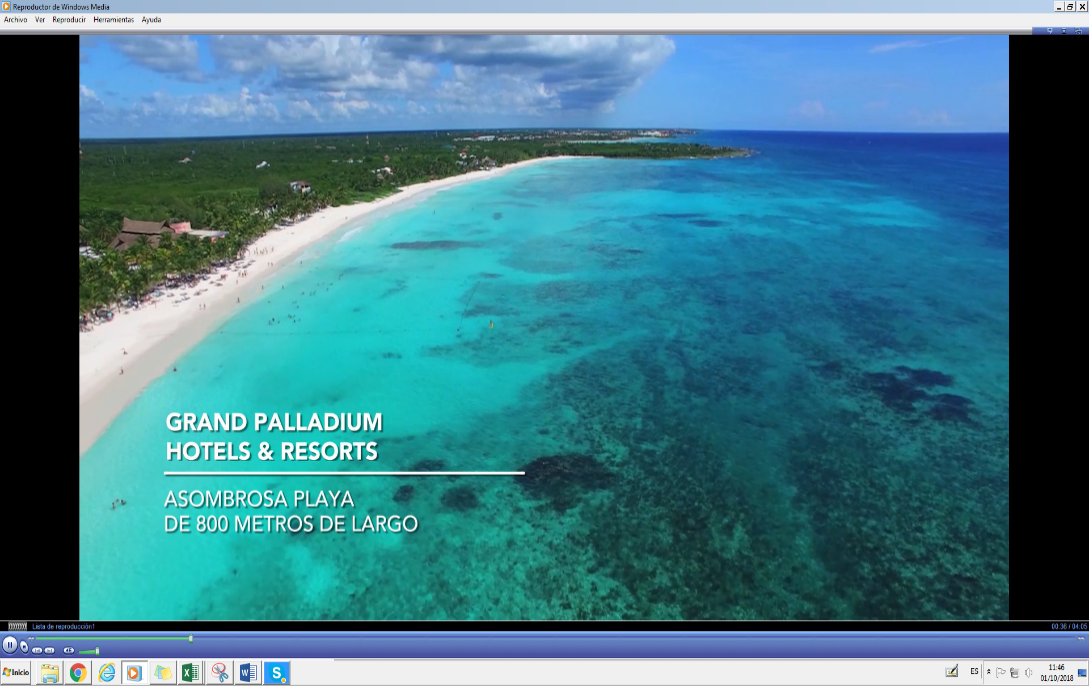 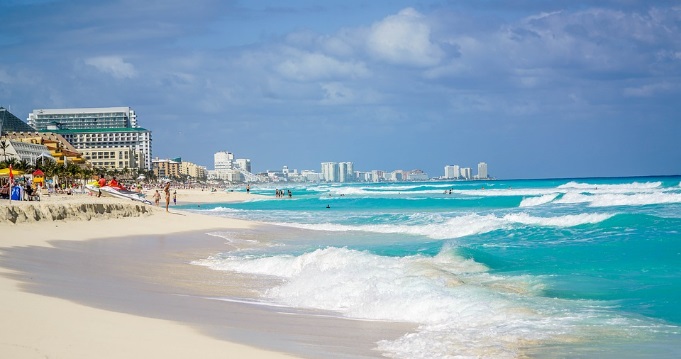 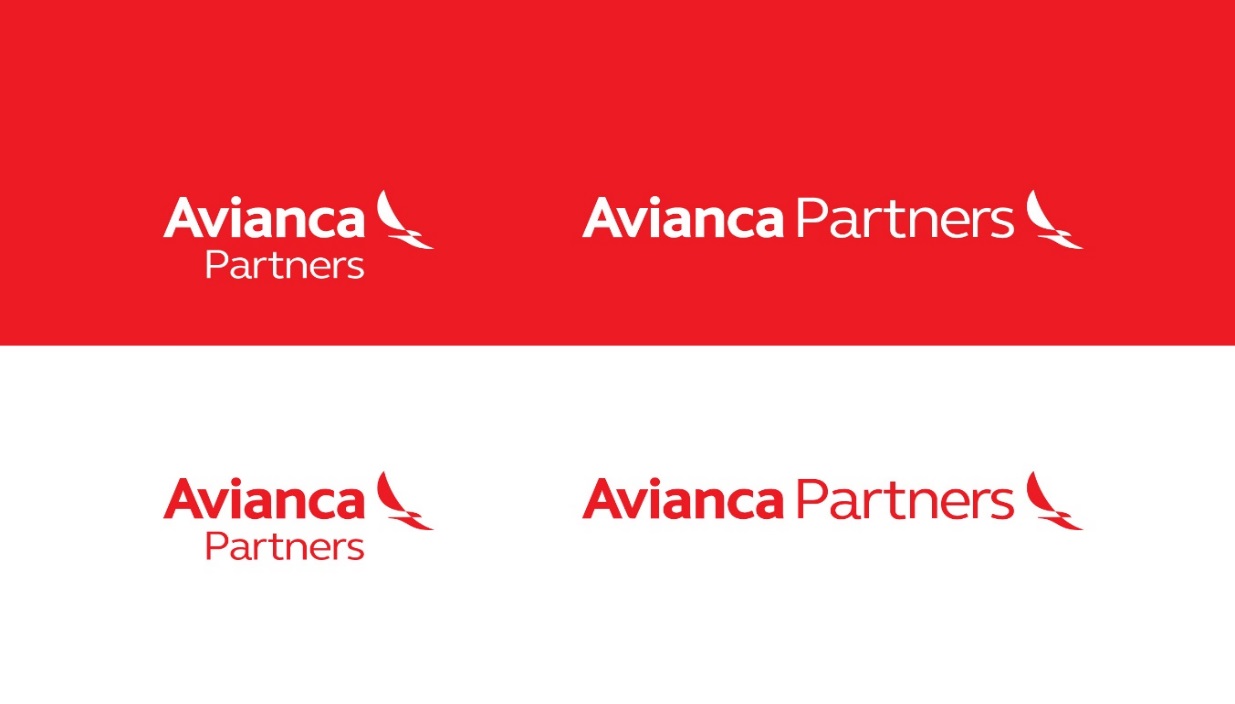 Tiquete aéreo Bogotá – Cancún – Bogotá vía Avianca (393 USD).Traslados aeropuerto – hotel – aeropuerto. Alojamiento 05 noches. Alimentación todo incluido.Tarjeta de asistencia médica Assist Card (Personas mayores de 69 años, aplica suplemento).* Hotel Xcaret México: Entradas gratuitas e ilimitadas a los parques Xcaret, Xplor, Xplor Fuego, Xenses, Xoximilco, Xel-Ha, Xenotes, Xichen con el plan de ALIMENTACIÓN que tenga cada parque. / Transportación cada 30 minutos entre Hotel y Parque Xcaret, Xplor, Xplor Fuego, Xenses.Impuestos (USD 192 aprox.).Impuesto “Derecho de Saneamiento Ambiental” por habitación, por noche **Aplica a los hoteles de Riviera Maya, desde Puerto Morelos hasta Tulum**, se debe pagar directamente en destino al momento de hacer check in.2% costos bancarios.Gastos y alimentación no especificados. *Adicionar 2% de costos bancarios.Tarifas sujetas a disponibilidad y cambio al momento de reservar.Impuestos sujetos a verificación y cambios al momento de la emisión.Las tarifas dinámicas están sujetas a disponibilidad y pueden ser cambiadas o finalizadas en cualquier momento por el hotel.* Para reservas con tarifas dinámicas consultar condiciones de pago.Consulte edades de niños y políticas de máxima acomodación en cada hotel.La tarifa de niños aplica con base a doble y varía de acuerdo a la categoría de habitación, sólo aplicará si comparten la habitación con 1 (uno) o más huéspedes hospedados con tarifa de adulto de acuerdo a la política de cada hotel.Para reservar pasajeros deben enviar copia del pasaporte.  Servicios en regular compartido.Itinerario aéreo sujeto a cambio si la aerolínea lo determina.Los tiquetes aéreos y sus impuestos se liquidan en pesos colombianos al TRM del día en que se emiten. El valor de los impuestos varía, es aproximado.El valor en pesos colombianos dado en calidad de depósito o garantía, se abona al valor final del tiquete que se genere al momento de emitir de acuerdo al TRM con que se emitan.Los tiquetes se expiden todos en un solo día de acuerdo a la fecha que estipule la aerolínea. Es necesario informar por escrito en el momento de efectuar la reserva en el caso de existir si son pasajeros con algún tipo de discapacidad.Es responsabilidad de los pasajeros tener la documentación necesaria. CONSULTE NUESTRA CLÁUSULA DE RESPONSABILIDAD EN WWW.TURIVEL.COMTARIFAS POR PERSONA EN DÓLARES AMERICANOSTARIFAS POR PERSONA EN DÓLARES AMERICANOSTARIFAS POR PERSONA EN DÓLARES AMERICANOSTARIFAS POR PERSONA EN DÓLARES AMERICANOSTARIFAS POR PERSONA EN DÓLARES AMERICANOSTARIFAS POR PERSONA EN DÓLARES AMERICANOSTARIFAS POR PERSONA EN DÓLARES AMERICANOSTARIFAS POR PERSONA EN DÓLARES AMERICANOSTARIFAS POR PERSONA EN DÓLARES AMERICANOSTARIFAS POR PERSONA EN DÓLARES AMERICANOSTARIFAS POR PERSONA EN DÓLARES AMERICANOSTARIFA ESTÁNDARTARIFA ESTÁNDARTARIFA ESTÁNDARTARIFA ESTÁNDARTARIFA ESTÁNDARTARIFA DINÁMICA TARIFA DINÁMICA TARIFA DINÁMICA TARIFA DINÁMICA TARIFA DINÁMICA TARIFA DINÁMICA HOTEL - CATEGORÍAHABITACIÓNDBLTPLSGL1er CHD2do CHDVIGENCIA DE COMPRADBLTPLSGL1er CHD2do CHDOASIS PALM 
(Turista)Estándar138713381844434434Nov. 30114111041480434434GRAND OASIS PALM(Turista Superior)Grand153114821988434434Nov. 30119211581508434434GRAND OASIS CANCÚN (Turista Superior)Grand153114821988434434Nov. 30121511801541434434THE PYRAMID(Turista superior)Lagoon view171416652171434434Nov. 30139013531731434434CROWN PARADISE CLUB
(Primera superior)Estándar140914091847434653Nov. 30106810681353434653ITINERARIO AÉREOITINERARIO AÉREOITINERARIO AÉREOITINERARIO AÉREOITINERARIO AÉREOVUELO FECHARUTA SALIDALLEGADA AV 25603-eneBogotá – Cancún9:0012:50AV 26508-eneCancún – Bogotá 20:2623:51Tarifas por persona en dólares americanos (mínimo 2 personas)
Consulte con su asesor los descuentos por la compra de tours combinados.Tarifas por persona en dólares americanos (mínimo 2 personas)
Consulte con su asesor los descuentos por la compra de tours combinados.Tarifas por persona en dólares americanos (mínimo 2 personas)
Consulte con su asesor los descuentos por la compra de tours combinados.DescripciónADLCHDXcaret plusTransportación en Van y/o Autobús con aire acondicionado, entradas al parque, comida tipo Buffet agua fresca durante la comida, cupones intercambiables por una (1) cerveza, equipo de snorkel, Lockers. Espectacular Show de Xcaret de Noche.Horario: Salida entre 07:00 a.m. y 08:00 a.m. / Llegada aproximadamente 23:00 hrs.Opera: LUN a DOM 160*81*SALIENDO DE CANCUN y/o RIVIERA MAYA160*81*SALIENDO DE PLAYA DEL CARMEN  150*76*XoximilcoTransportación, bienvenida en una kermés mexicana con juegos típicos, esquites y agua fresca, recorrido nocturno en trajinera a través de canales, degustación de platillos típicos mexicanos muy representativos de México, barra libre de tequila, cerveza, aguas frescas y refrescos, grupos de música típica mexicana en vivo.Horario: 07:15 a 12:00 a.m.     Opera: LUN a SAB 120*61*Chichen Itza regularVisitaremos un cenote en donde los pasajeros tendrán la opción de poder nadar dentro del cenote. Se disfrutará de una comida típica (No incluye bebidas) y visita al pueblo de Valladolid. Después del recorrido regresaremos a Cancún.Horario: 07:30 - 20:30 hrs aproximadamente     Opera: LUN a DOM 63*32*